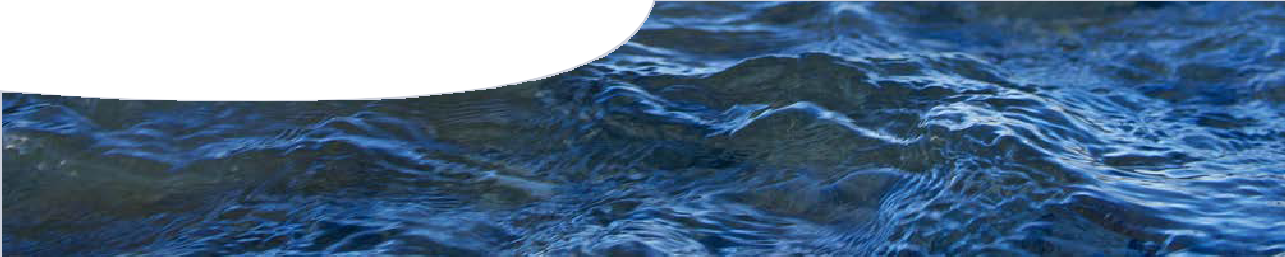 Collect water sample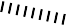 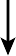 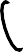 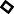 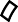 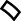 Surface waterus cotaer upsde dow elow te water surface.ur cotaer awa from ou so t faces curret.C	oBore or wellut water sample from tap or pump to cotaer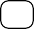 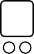 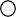 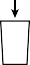 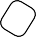 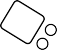 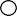 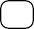 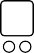 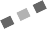 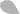 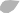 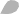 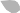 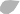 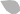 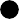 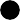 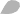 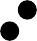 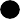 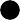 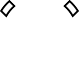 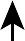 Chemistry field test: dissolved oxygenu	o	oCarefull tae out tue eep t full to te top.ut 2	o	dDae sure o ar ules are t.d	v4 minutest	u	u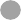 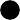 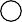 ompare colour of sample to the dissolved oxygen chartPhysical field test: turbidityUsing LaMotte monitoring kitfillo	o	iold turbidity chart next to top edge of container oo into container from aboveompare the secchi dis there with the chart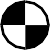 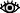 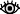 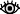 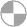 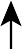 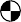 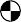 Using Turbidity Tubev	vSTOP!ead measurement on side of tubeSChemistry field test: phosphate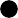 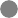 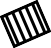 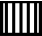 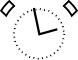 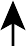 ill test tube	to the	mL line	ater sample.Cap and shake un	l tablet dissolves.ait	minutes	or colour to sho	.ompare colour to the phosphate colour chart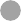 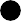 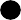 Chemistry field test: pH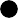 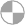 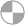 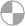 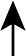 4	105	96	87seet.	Data recordChemistry field test: nitrate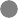 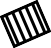 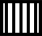 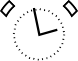 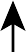 ill test tube	to	mL line	ith	ater sample.you	re outside	uickly slide test tube into protec	ve sleeve	.Cap and shake	or	minutes un	l tablet has dissolved.ait	minutes	or colour to sho	.ompare colour of the sample to nitrate colour chartd	df doors ou do t eed to use t.Biology field test: E. coli bacteria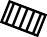 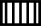 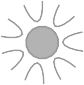 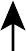 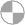 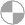 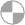 c c  o	.